NIEUWSBRIEF MAART 2024**************************************************************************Zaterdag 09 maart 2024Lennie had me gevraagd van eens een sfeerbeeld te scheppen, in plaats van een zakelijke opsomming te geven van de realisaties in Zuid-Zanzibar.OK, ik probeer.Maar waar moet ik starten?Elke dag zit zó vol impressies …Eergisteren, donderdag bijvoorbeeld had ik een bezoek gepland aan vijf scholen, in verschillende dorpen.Mijn vriend CHOMA heeft een taxibedrijf waar ik al jaren mee werk. Recentelijk heeft hij een nieuwe chauffeur aangeworven die hij mij dit jaar toewijst. Zij heet WINI, een Masai-vrouw. Alleenstaande moeder, twee kinderen, die bij mama en papa verblijven op Tanzania-vasteland.WINI doet seizoensarbeid als chauffeur en als naaister. Haar broer runt hier een souvenirwinkeltje in PAJE. Rond 21 maart begint het grote regenseizoen. Dan gaat zij naar huis voor enkele maanden.WINI is altijd te laat. CHOMA heeft haar daarvoor onder haar voeten gegeven.Goed, we zouden dus 5 scholen bezoeken. Ze was deze keer maar 10 minuten te laat.OK, niet zo erg, maar ze moest nog gaan tanken, en bovendien nog ontbijten. Dat deed ze dan maar al rijdend. Ze deelde haar fruit met mij. Haar water was ze vergeten. Ik deelde mijn flesje met haar.We hebben wel wat bekijks: een vrouw aan het stuur is hier vrij ongewoon. En dan nog een Masai; die zijn hier niet echt geliefd.Maar de vrouwen hier laten zich niet langer onbetuigd: er is wat reactie tegen de veelwijverij, ze organiseren zich meer en meer in coöperatieven (geitenmelk, landbouw), ze kweken zeewier, sponsen, en houden kleine winkeltjes open. Vele schooldirecties zijn vrouw, de verantwoordelijke voor de secundaire scholen in Zanzibar, ASYA, is een vrouw. Ik bezoek haar elk jaar in het ministerie van onderwijs in Stone Town, en bezorg haar het rapport rond de gedane investeringen en schenkingen.Enkele weken geleden bezocht ik nog een school in de periferie  van STONE TOWN, samen met de drie Spaanse dames die hier ook een kleine ngo runnen, en die ik hier ontving voor een verblijf van 2 weken. De directie daar, de onderdirectie en alle leerkrachten zijn vrouw. En; niet te vergeten, de president van heel Tanzania is een vrouw, mama SAMIA, geboren in KIZIMKAZI (Zuid-Zanzibar).OK, op weg dus naar die 5 scholen. We komen aan in KIKUNGWI-school. Heel hartelijk onthaal, altijd opnieuw. Door de jaren heen heb ik een fijne band opgebouwd met VUAI, de directeur. Ik wou bespreken hoe het zit met de afwerking van het toiletgebouw: vorig jaar bekostigde ik het dak; dit jaar zou ik eventueel de toiletten zelf financieren. Maar VUAI heeft een andere prioriteit: een fotokopieapparaat. Ik zeg dat ik er over zal nadenken.  Tja, Rita had me nu eenmaal op het hart gedrukt van niet te snel in te gaan op hun noden.Nog even snel aanlopen in het chemielokaal en het ICT-lokaal, en het toiletgebouw bezoeken …Ik word overladen met geschenken: bananen, watermeloen, een FENESI. Ooit kreeg ik hier een bundel spinazie en een karton eieren mee. Nog snel goeie dag aan de directrice van de lagere school.Maar de tijd dringt, en óp naar de volgende school.Het onthaal in UNGUJA UKUU SECUNDAIRE SCHOOL is omzeggens nog hartelijker.WINI rijdt zich ondertussen vast in de rotsblokken onder de kinaboom, waarvan ze de schaduw opzocht. De auto rammelt wat onderin; geen nood, zegt ze, ‘s vrijdags is het hersteldag. OK, morgen dus. We rijden al rammelend verder naar school drie: PETE SCHOOL.De vriendelijke YAHYA wacht mij op aan de schoolpoort (die ik vorig jaar financierde).  Het begint slecht: directeur MOHAMMED is enkele maanden geleden overleden, 52 jaar.Zijn plaats is ingenomen door de vriendelijke Mrs NADHIRA. Babbel met de jonge chemieleerkracht MASTURA in het Chemielab; ze zal een rapport opmaken rond de noden daar. Volgend jaar bekijken we dat dan. YAHYA leidt me verder rond in de school; ik moet goeie dag zeggen aan de leerlingen. Snel een bezoekje aan het ICT-lokaal en de conference hall, en we vertrekken richting school vier.MUUNGONI SCHOOL: kleuterschool, lagere school en secundaire school.Directrice MWAKA, wat timide en ICT-leraar KHAMIS ontvangen ons. Er is een schoolfeest gaande rond het 20-jarig bestaan. Er zijn twee klassen in aanbouw; ik betaal de beloofde som, voor een tweede bouwfase. Een vierdejaarsleerling klimt in de kokospalm midden de speelplaats en hakt er een enorme koksnoot af voor mij. Later geef ik die maar aan WINI.We zitten op schema, en rijden nu richting MUYUNI SCHOOL. Ze zijn er bezig met de vernieuwing van het dak van de secundaire school (in opdracht van het ministerie van onderwijs); het was hoogtijd, want het regende binnen in de klassen. Voorlopig zit de secundaire school in de gebouwen van de lagere school. Directeur MWINSHEHE, een goeie vriend met wie ik wekelijks e-mail, ontvangt me hartelijk. Ik krijg twee papaya’s.We rijden nu naar KIZIMKAZI, waar we door SIMNI, de vrouw van MWINSHEHE, vergast worden op een maaltijd. Zittend op de grond, en eten met de rechterhand blijft nog altijd wat moeilijk. Ik geef geschenken af.Gisteren dan was het een drukke begankenis bij mij thuis. Dit jaar woon ik nu in een guesthouse, recentelijk gebouwd door ALI, de aannemer met wie ik werk voor de bouwwerken in JAMBIANI. Een hele verbetering vergeleken met mijn verblijf de vorige jaren (toen geen stromend water, regelmatig een voucher voor elektriciteit moeten gaan kopen voor enkele dagen, lekkend dak, kakkerlakken, ratten, soms een schorpioen, en altijd dat stof …). STEF had het me gezegd: zoek eens iets comfortabeler op.  Maar het is OK nu, hoewel het nog altijd geen vijfsterrenhotel op de beach is, waarvan het hier wemelt. En het verblijf is gratis (nu ja, het is eerder een wederdienst …).Er kwam een delegatie langs van een plaatselijke hulporganisatie, die ik vorige week bezocht in MAKUNDUCHI. Ze houden zich bezig met gehandicapten, wezen, alleenstaande vrouwen en armen. Ze brengen nu het gevraagde rapport, rond een eerste fase: gehandicapte kinderen.. Ik beslis te betalen voor 5 rolstoelen en 90 schooluniformen.Verder komen er nog enkele schooldirecties langs, aan wie ik de beloofde bedragen uitbetaal. Het draait rond labinrichting, bouw van directielokaal en fotokopieapparaat. Op het einde van de dag is mijn voorraad van 20 kg aan bankbiljetten van 10 000 shilling flink geslonken.Vandaag dan. Ik was uitgenodigd op de plechtige uitreiking van de certificaten aan de geslaagde leerlingen van het tweede jaar secundair, in MUUNGONI SCHOOL. Het gaat over nationale examens, en er bestaat een behoorlijke rivaliteit onder de scholen om goed te scoren in de ranking op basis van het aantal geslaagden. Ik moet aanzitten aan de eretafel naast het districtshoofd van het ministerie van onderwijs MUSSA (goeie vriend, voormalig chemieleraar in KUSINI),  verder directrice van het secundair MWAKA, directeur van het lager onderwijs ALI en de voorzitter van het oudercomité. De hele school zit er op de grond op de speelplaats, en het halve dorp is er ook. Er zijn gebeden, leerlingenoptredens en toespraken. Ik moet ook een woordje doen. Ai, ik spreek Kiswahili gelijk een kind van 4 jaar; maar er is grote hilariteit. Op het einde krijg ik een zak met hompen vlees van een beest dat ze PAA heten, DIK-DIK, een soort kleine ree.Dit moet een heel speciaal cadeau zijn, want in de 17 jaar dat ik hier zit kreeg ik nimmer zoiets. Ik ga toch eens natrekken of dit geen beschermde diersoort is …ICT-leerkracht KHAMIS voert me terug naar huis, achterop zijn moto, in mijn ene hand de zak met vlees … er druppelt wat bloed uit de zak. Hoewel KHAMIS heel voorzichtig rijdt, behoedzaam de vele putten in de weg ontwijkend, kom ik geradbraakt thuis na die 20 km moto. Mijn rug doet overigens nog altijd pijn na de val met de fiets gisteren; fietsen is hier altijd een halve rally, met al dat losse zand en al die koraalstenen op de weg. Mijn fototoestel raakte hierbij overigens kapot: een verlies en een bevrijding tegelijk, een zorg minder dus.Ik geef het vlees aan AMINA, vrouw van ALI, directeur van de lagere school hier in Jambiani, Vanavond ben ik daar namelijk uitgenodigd voor een maaltijd.Ik moet die avond dan even zoeken voor ik hun huis vind in het donker; ik monteerde voor-en achterlicht op de fiets, en samen met de koplamp lukt het wel.AMINA maakte het vlees klaar. Het is lekker, maar ik heb geen eetlust hier in die hitte. En de slappe koude frieten maken het ook niet goed.De babbels na de maaltijd zijn altijd een belevenis op zich. Er wordt serieus gebabbeld, ja, maar vooral ook gegekscheerd. Het is voor mij ook telkens een leerschool voor Kiswahili. Prachtige, klankrijke taal overigens. Ik moet wel oppassen om de woorden juist uit te spreken. Eén foute klinker kan een wereld van verschil maken. Zo was ik eens op bezoek bij een familie en ik wou de vrouw complimenteren met haar praktische waterput (KISIMA). Maar in plaats van KISIMA zei ik KISIMI (clitoris). Ik hoor de man des huizes nog altijd bulderen. Zelf heb ik pas later begrepen.Bij het afscheid wisselen we geschenken uit. Ik krijg een fles mangosap mee, en de overschot van het eten (wat ik dan maar aan AHLAM geef, de dochter van huisbaas ALI). Zelf geef ik een zonnebril aan gastheer ALI, lingerie aan AMINA, en een beauty case aan SKINA, de twaalfjarige dochter. Ze zijn in de wolken.Tot hier een greep uit de impressies. Zoals je merkt: we blijven bezig. De zee met het smaragdgroene water, de wuivende palmen en het hagelwitte zand (en een bende toeristen) ligt hier op een goeie 100 meter vandaan, maar ik zag haar nog niet de voorbije week,Tot de volgende, en warme (hete) groeten!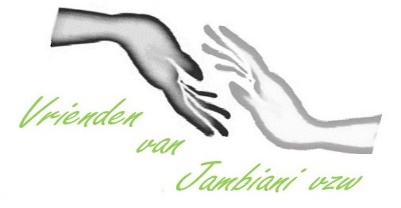 VRIENDEN VAN JAMBIANI vzwWaterstraat 27,          3360 Bierbeekhttps://vriendenvanjambiani.beOndernemingsnummer 0631.867.106Rechtspersonenregister:      Leuven